Протокол №3об итогах тендера по закупу товаров «Шовный материал» 1. Тендерная комиссия, утвержденная приказом Ректора РГП на ПХВ «Казахский Национальный Медицинский Университет им. С.Д. Асфендиярова» Министерства Здравоохранения Республики Казахстан № 161 от 16.03.2018г. в составе:провели заседание и подвели итоги тендера по закупу товаров «Шовный материал».     При рассмотрении тендерных заявок связи с очередным трудовым отпуском отсутствовала член комиссии Сырымбек С.К. (приказ № 215-0 от 13.03.2018 года, копия прилагается).   2. Сумма, выделенная для данного тендера по закупу «Изделий медицинского назначения» составляет 14 526 316,32- (четырнадцать миллионов пятьсот двадцать шесть тысяч триста шестнадцать, тридцать две) тенге, 32 тиын в том числе по лотам:3.  Заявки на участие в тендере предоставили следующие потенциальные поставщики:4. Квалификационные данные потенциальных поставщиков, представивших тендерные заявки:1. Товарищества с ограниченной ответственностью «ТОО «RuMa Farm»Заявка-138 стр. Техническая спецификация-36 стр. Платежное поручение на 2  листах.2. Товарищества с ограниченной ответственностью «INNOVO»Заявка-58 стр. Техническая спецификация-10 стр. Платежное поручение  -1 л.             3. Товарищества с ограниченной ответственностью «Фирма Меда»Заявка-130 стр. Техническая спецификация-32 стр. Платежное поручение -1 л.4. Товарищества с ограниченной ответственностью «JS Consulting»Заявка-58 л. Техническая спецификация 26 л. Банковская гарантия -3 л.5. Потенциальными поставщиками предложены следующие цены и другие условия каждой тендерной заявки в соответствии с тендерной документацией:     6. Тендерная комиссия, оценив и сопоставив тендерные заявки, проверила соответствие потенциальных поставщиков квалификационным требованиям и требованиям Тендерной документации, на основе представленной ими информации.ТОО «RuMa Farm» - не соответствует.ТОО «INNOVO» - не соответствует.ТОО «Фирма Меда» - не соответствует.ТОО " JS Consulting " - соответствует.	Тендерная комиссиия отклонила тендерные заявки следующих потенциальных поставщиков на основании пункта 81 пп.12 Правил:ТОО «INNOVO»:- первая страница представленной тендерной заявки не пронумеровано.Не соответствуют технической спецификации следующие лоты:Лот 3 - длина нити 75 см, не соответствует с технической спецификацией в части сохранения сроков прочности;Лот 4 - длина нити 75 см, длина иглы 20, размер иглы не входит в требуемый предел, не соответствует с технической спецификацией в части сохранения сроков прочности;Лот 5 - длина нити 75 см, длина иглы 16, размер иглы не входит в требуемый предел, не соответствует с технической спецификацией в части сохранения сроков прочности;Лот 6 - длина иглы 13, прописан шовный материал PEGESORB, рассасывавающийся;Лот 7 -Описание в тех. спецификации не соответствует наименованию (материал PEGESORB, рассасывавающийся), длина иглы 16, длина нити 90 см;Лот 8 -Описание в тех. спецификации не соответствует наименованию (материал PEGESORB, рассасывавающийся), длина иглы 16;Лот 9 –Описание в тех. спецификации не соответствует наименованию (шовный материал PEGESORB, рассасывавающийся); ТОО «Фирма Меда»:Не соответствуют технической спецификации следующие лоты:Лот 1 - длина нити 75, размер иглы 18, размер иглы не входит в требуемый предел, не указаны сроки рассасывания;Лот 2 - размер нити 75, не указаны сроки рассасывания;Лот 3- размер нити 75 см, длина иглы 36, размер иглы не входит в требуемый предел, не указаны сроки рассасывания;Лот 4 - размер нити 75 см, не указаны сроки рассасывания;Лот 5 - размер нити 75 см, длина иглы 18, не указаны сроки рассасывания;Лот 6 - длина иглы 13, размер иглы не входит в требуемый предел, состав нити другой;  Лот 7 - длина иглы 13, размер иглы не входит в требуемый предел, состав нити другой;Лот 8 - длина иглы 18, размер иглы не входит в требуемый предел, состав нити другой;Лот 9 - длина нити 90 см, состав нити другой;ТОО «RuMa Farm»Не соответствуют технической спецификации следующие лоты:        Лот 3 - техническая характеристика заявленной изделий медицинского назначения не соответствует технической характеристике определенной регистрационным удостоверением и инструкций по пременению.       Лот 4- техническая характеристика заявленной изделий медицинского назначения не соответствует технической характеристике определенной регистрационным удостоверением и инструкций по применению.7. Тендерная комиссия по результатам рассмотрения тендерных заявок РЕШИЛА признать Тендер по закупу товаров «Шовный материал»:-несостоявшимся по лотам № 1,2,3,4,5,6,7,8,9 на основании пункта 84. пп. 4 Правил «если допущен один потенциальный поставщик».  8. Экспертная комиссия не привлекалась.ЗА - 4 голосов (Сенбеков М.Т., Тажиев Е.Б., Утегенов А.К., Адилова Б.А., Сырымбек С.К-(отпуск).Против - 0 голосовПредседатель тендерной комиссии    ______________    Сенбеков М.Т.Заместитель председателя тендерной комиссии                            ______________     Тажиев Е.Б.                                                          Член тендерной комиссии                  ______________     Утегенов А.К.    Член тендерной комиссии                  ______________      Адилова Б.А. Член тендерной комиссии                  ______________       Сырымбек С.К. (отпуск)Секретарь тендерной  комиссии        ______________        Айдарова А.О. С.Ж.АСФЕНДИЯРОВ АТЫНДАҒЫ ҚАЗАҚҰЛТТЫҚ МЕДИЦИНА УНИВЕРСИТЕТІ 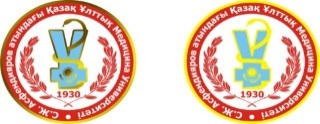 КАЗАХСКИЙ НАЦИОНАЛЬНЫЙ МЕДИЦИНСКИЙ  УНИВЕРСИТЕТ ИМЕНИ  С.Д.АСФЕНДИЯРОВАг. Алматы, ул. Толе би, 88                               12-00 часов «13» апреля 2018 г.Председатель тендерной   комиссии:Сенбеков М.Т.Исполнительный проректорЗаместитель председателя тендерной комиссии:Тажиев Е.Б.Руководитель департамента по управлению университетскими клиникамиЧлены тендерной комиссии:Секретарь тендерной комиссии:                  Утегенов А.К.Адилова Б.А.Сырымбек С.К.Айдарова А.О.Руководитель департамента экономики и финансов Руководитель отдела лекарственного обеспеченияЮрист управления правового обеспечения                                                               Руководитель отдела по работе с общими закупками№ лотаНаименование товара*Сумма выделенная для закупа1Шовный  хирургический стерильный синтетический рассасывающийся материал (фиолетовый) условным №2/0 игла колющая, 17 мм2 939 793,602Шовный  хирургический стерильный синтетический рассасывающийся материал (фиолетовый) условным №2/0 игла колющая, 22 мм2 125 152,003Шовный  хирургический стерильный синтетический рассасывающийся материал (фиолетовый) условным №0 игла колющая, 35 мм1 691 968,324Шовный  хирургический стерильный синтетический рассасывающийся материал (фиолетовый) условным №3/0 игла колющая, 22 мм1 921 464,005Шовный  хирургический стерильный синтетический рассасывающийся материал (фиолетовый) условным №3/0 игла колющая, 17 мм1 948 622,406Шовный  хирургический стерильный синтетический нерассасывающиеся монофиламентный материал, условным №6/0 игла колющая, 12 мм1 137 258,007Шовный  хирургический стерильный синтетический нерассасывающиеся монофиламентный материал, условным №5/0 игла колющая, 15 мм1 140 090,008Шовный  хирургический стерильный синтетический нерассасывающиеся монофиламентный материал, условным №4/0 игла колющая, 17 мм810 984,009Шовный  хирургический стерильный синтетический нерассасывающиеся монофиламентный материал, условным №3/0 игла колющая, 22 мм810 984,00№Наименование потенциальных поставщиковАдрес местонахожденияпотенциальных поставщиковДата и время предоставления тендерных заявок1ТОО «RuMa Farm»г. Алматы, ул. Варламова, д. 33, кв. 18004.04.2018г., 10 часов 46 мин2ТОО «INNOVO»г. Алматы, пр. Достык 97 Б, оф.7104.04.2018г., 15 часов 21 мин3ТОО «Фирма Меда»г. Алматы, мкр. Сайран 1704.04.2018г., 16 часов 57 мин4ТОО «JS Consulting»г. Алматы, мкр. Мамыр-4 д. 308/3705.04.2018г., 08 часов 49 мин№Наименование документаОригинал, Копия, Нотариально заверенная копия1Заявка на участие в тендере ТОО «RuMa Farm» от 26.03.2018г.Оригинал2Справка о государственной регистрации (перерегистрации) юридического лица №10100253960538 от 26.03.2018гЭлектронная копия3Устав ТОО «RuMa Farm» от 15.05.2015г.Копия4Учредительный договор ТОО «RuMa Farm» от 16.05.2015г.Копия5Государственная лицензия и Приложение к государственной лицензии на занятие фармацевтической деятельностью  №17001874 от 03.02.2017г.Электронная копия6Талон о приеме уведомления о начале или прекращении осуществления деятельности по оптовой реализации ИМН № KZ35UCA00006492  от 20.03.2018гЭлектронный документ7Об отсутствии задолженности, учет по которым ведется в органах государственных доходов по состоянию на 26.03.2018 г.Электронный документ  8Справка об отсутствии просроченной задолженности	№56-1115 от 26.03.2018г. (Доверенность №3097 от 30.09.2017г. копия)Оригинал9Сведения о квалификации от 26.03.2018г.Оригинал10Таблица цен ТОО «RuMa Farm» от 26.03.2018г.	на лоты №3, №4Оригинал11Сопутствующие услуги ТОО «RuMa Farm» №085/03 от 26.03.2018гОригинал12Акт обследования складских помещений ТОО «RuMa Farm» расположенных по адресу : г.Алматы, ул.Варламова 33, кв.180	№11-04/432 от 09.10.2017г.Копия13Письмо об отсутствии аффилированности  №086/03 от 26.03.2018г.Оригинал14Письмо о согласии на расторжение договора закупа 	№087/03 от 26.03.2018г.Оригинал15Сертификат соответствия системы менеджмента качества ISO 13485:2016 №KZ287-MC от 28.11.2017г.Копия16Сертификат соответствия №KZ.7500947.07.03.03862 от 22.06.2016г.Копия17Договора аренды №001/2016 от 12.01.2016г.Дополнительное соглашение от 04.01.2018г; №002/2015 от 10.07.2015г.Дополнительное соглашение от 04.01.2018г.Копия18Гарантийное письмо	№088/03 от 26.03.2018г.Оригинал ТЕХНИЧЕСКАЯ ЧАСТЬ1Техническая спецификация по лотам №3, №4, от 26.03.2018гОригинал2Регистрационное удостоверение 	РК-ИМН-5№016009 от 21.11.2016г.Электронный документ3Сертификат о происхождении товара форма CT-KZ № KZ 7 108 00056 от 04.01.2018г.Копия4Инструкция по применению изделий медицинского назначенияОригинал ОБЕСПЕЧЕНИЕ ТЕНДЕРНОЙ ЗАЯВКИ (БАНКОВСКАЯ ГАРАНТИЯ)1Платежное поручение	№337 от 02.04.2018г. по лоту №3, №338 от 02.04.2018г. по лоту №4, Оригинал№Наименование документаОригинал, Копия, Нотариально заверенная копия1Гарантийное письмо	Исх.№005/18 от 13.03.2018 г.Оригинал2Гарантийные обязательства Исх.№006/18 от 13.03.2018 г.Оригинал3Гарантийное письмо	Исх.№007/18 от 13.03.2018 г.Оригинал4Письмо-согласие	Исх№008/18 от 13.03.2018 г.	Письмо о согласии на расторжение договора закупаОригинал5Гарантийное письмо	Исх.№009/18 от 13.03.2018 г.Оригинал6Уведомление об изменении юридического адреса	 Исх. №011/18 от 03.04.2018 гКопия7Письмо с актом обследования на соблюдение условий хранения и транспортировки ИМН и МТ от 06.10.2017г. № (и-02/)2068Копия8Договор аренды №003/17 от 11.09.2017 гКопия9Сведения об опыте на рынке за 2017 г.	Накладные и счета – фактуры  2017гКопия10Заявка на участие в тендере, от  02.04.2018г.Оригинал11Справка о государственной перерегистрации юридического лица ТОО «INNOVO» от 02.04.2018 г. № 10100255287359Электронный документ12 Талон о начале осуществления деятельности по оптовой реализации изделий   медицинского назначения и медицинской техники № KZ35UCA00006589от 03.04.2018гЭлектронный документ13Справка о зарегистрированном юридическом лице № 10100255289830 от 02.04.2018г.Электронный документ14Устав ТОО «INNOVO» от 01.03.2018Копия15Сведения об отсутствии задолженности, учет по которым ведется в органах государственных доходов по состоянию на 02.04.2018 г.Электронный документ16Справка об отсутствии задолженности по состоянию на 02.04.2018г. №512/46-312 от 03.04.18г.Оригинал17Сведения о квалификации от 02.04.2018гОригинал18Таблица цен на лоты №3, 4, 5, 6,7, 8,9ОригиналТЕХНИЧЕСКАЯ СПЕЦИФИКАЦИЯ ТЕНДЕРНОЙ ЗАЯВКИТЕХНИЧЕСКАЯ СПЕЦИФИКАЦИЯ ТЕНДЕРНОЙ ЗАЯВКИ1Техническая спецификация на поставляемые товарыОригинал2Свидетельствоо государственной регистрации РК-ИМН-5№014317 от 27.03.2015гРК-ИМН-5№014313 от 27.03.2015гЭлектронный документ3Авторизационное письмо Dogsan  от 29.03.2017г.КопияОБЕСПЕЧЕНИЕ ТЕНДЕРНОЙ ЗАЯВКИ (БАНКОВСКАЯ ГАРАНТИЯ)ОБЕСПЕЧЕНИЕ ТЕНДЕРНОЙ ЗАЯВКИ (БАНКОВСКАЯ ГАРАНТИЯ)1Платежное поручение №38 от 02.04.2018г.Оригинал№Наименование документаОригинал, Копия, Нотариально заверенная копия1Заявка на участие в тендере ТОО «Фирма Меда» от 04.04.2018г.Оригинал2Справка о государственной перерегистрации юридического лица   № 10100253972547 от 26.03.2018 г.Электронный документ3Устав ТОО «Фирма Меда»  от 27.12.2011 г.Копия4Изменения и дополнения в устав	№ 1 от 01.12.2014 г.Копия5Решение Единственного учредителя от 22.01.2018 г.Копия6Приказ	№ 8-ПР от 22.01.2018 г.Копия7Талон	№ KZ64UCA00004321 от 29.05.2017 г.	О начале или прекращении деятельности по оптовой реализации изделий медицинского назначенияЭлектронный документ8Уведомление	№ KZ64UCA00004321 от 29.05.2017 г.	О начале или прекращении деятельности по оптовой реализации изделий медицинского назначенияЭлектронный документ9Сведения об отсутствии задолженности № 10100254778592 от 29.03.2018 г.Электронный документ10Справка № 2603-001123-501/11 от 26.03.2018 г.	Об отсутствии просроченной задолженности по состоянию на 26.03.2018г.Оригинал11Справка № 504-46/209 от 27.03.2018 г.	Об отсутствии просроченной задолженности по состоянию на 27.03.18г.Оригинал12Сведения о квалификации б/н от 04.04.2018 г.Оригинал13Таблица цен по лотам № 1, 2, 3, 4, 5, 6, 7,8, 9.Оригинал14Письмо	 от 04.04.2018 О сопутствующих услугахОригинал15Письмо с актом	№ И-02/2481 от 21.12.2017  Обследования складских помещений ТОО «Фирма Меда»Копия16Письмо с актом	№ 19-16.20-04.2-4653 от 15.12.2017 г. Акт санитарно-эпидемиологического обследованияКопия17Гарантийное письмо от 04.04.2018 О соответствии квалификационным требованиямОригинал18Накладная	№203 от 05.05.2017 г.	На отпуск запасов на сторону, Акт от 05.05.2017 г.  Акт от 04.01.2017 г.Копия19Письмо	от 04.04.2018 Об отсутствии аффилированностиОригинал20Письмо	б/н от 04.04.2018 О согласии расторгнуть договорОригинал21Договор № 15-16 от 01.09.2017	Об арендеКопия22Доверенность	б/н от 04.04.2018Оригинал ТЕХНИЧЕСКАЯ СПЕЦИФИКАЦИЯ ТЕНДЕРНОЙ ЗАЯВКИ1Перечень предлагаемых товаров	б\н от  04.04.2018Оригинал2Техническая спецификация 	б\н от 04.04.2018Оригинал3Регистрационные удостоверения РК-ИМН-5№000389 от 10.09.2015 г.РК-ИМН-5№000388 от 10.09.2015 гКопия4Гарантийное письмо	б\н от 04.04.2018ОригиналОБЕСПЕЧЕНИЕ ТЕНДЕРНОЙ ЗАЯВКИ (БАНКОВСКАЯ ГАРАНТИЯ)1Платежное поручение №310 от 03.04.2018г.Оригинал№Наименование документаОригинал, Копия, Нотариально заверенная копия1Заявка на участие в тендере 03.04.2018г.Оригинал2Справка о государственной регистрации юридического лица от 07.02.2018г №10100246866832Электронный документ3Талон	02.11.2016г. №KZ56UCA00003107	Уведомление о начале и прекращения деятельности по оптовой реализации ИМНЭлектронный документ4Талон	25.01.2018г. №KZ17UCA00005749	Уведомление о начале и прекращения деятельности по оптовой реализации ИМНЭлектронный документ5Уведомление №KZ17UCA00005749 от 25.01.2018г. по оптовой реализации изделий медицинского назначенияЭлектронная копия6Талон	25.01.2018г. №KZ07UBC0000629	Уведомление о начале и прекращения деятельности по розничной  реализации ИМНЭлектронный документ7Уведомление № KZ07UBC00008629 от 25.01.18г. по розничной реализации изделий медицинского назначения Электронная копия8Устав	21.01.2015г. ТОО «JS Consulting»Копия9Бухгалтерский баланс	31.12.2017г.Оригинал10Сведения об отсутствие задолженности с налоговой по состоянию на 03.04.18г. №10100255648767Электронный документ11Справка 03.04.2018г. №180403TDR03243	 Сведения об отсутствие задолженности  учет по которым ведется в органах государственных доходов на 03.04.18г.Электронный документ12Справка от 29.03.2018г. №164281161	Справка с банка об отсутствии задолженности по состоянию на 29.03.2018г.Оригинал13Доверенность 	06.03.2018г. №2295	Доверенность к справке от председателя правленияКопия14Сведения о квалификации 03.04.2018гОригинал15Таблица цен  03.04.2018г. по лотам №1, 2, 3,4, 5, 6, 7,8, 9Оригинал16Письмо	03.04.2018г.	Письмо сопутствующие услугиОригинал17Акт обследования склада 29.01.2018г. №И-02/154	Акт обследования складских помещенийКопия18Договор аренды	от 23.01.2018	Договор аренды помещенияКопия19Письмо 03.04.2018г.	Информационное письмо об аффилированностиОригинал20Письмо	 о согласии на расторжение договора закупаОригинал21Документ о наличие работниковОригинал22Гарантийное письмо от 03.04.2018г.Оригинал23Гарантийное письмо на предлагаемые к поставке товара от 03.04.18г.ОригиналТЕХНИЧЕСКАЯ СПЕЦИФИКАЦИЯ ТЕНДЕРНОЙ ЗАЯВКИ1Техническая спецификация Описание ИМНОригинал2Регистрационное удостоверение 03.112014г. РК-ИМН-5№013759             03.112014г.РК-ИМН-5№013759Копия3Инструкция по применению изделий медицинского назначенияКопияОБЕСПЕЧЕНИЕ ТЕНДЕРНОЙ ЗАЯВКИ (Платежное поручение)1Банковская гарантия № 163778822 от 20.03.2018г.	Гарантийное обязательство № ILG114999Оригинал№ лотаНаименование товара*Ед. изм.Кол-воценаТОО «RuMa Farm»ТОО «INNOVO»ТОО «Фирма Меда»ТОО «JS Consulting»1Шовный  хирургический стерильный синтетический рассасывающийся материал (фиолетовый) условным №2/0 игла колющая, 17 ммшт19921 475,8072013522Шовный  хирургический стерильный синтетический рассасывающийся материал (фиолетовый) условным №2/0 игла колющая, 22 ммшт14401 475,8072013523Шовный  хирургический стерильный синтетический рассасывающийся материал (фиолетовый) условным №0 игла колющая, 35 ммшт10081 678,54165067572014454Шовный  хирургический стерильный синтетический рассасывающийся материал (фиолетовый) условным №3/0 игла колющая, 22 ммшт14401 334,35130076572011855Шовный  хирургический стерильный синтетический рассасывающийся материал (фиолетовый) условным №3/0 игла колющая, 17 ммшт14401 353,2182572011856Шовный  хирургический стерильный синтетический нерассасывающиеся монофиламентный материал, условным №6/0 игла колющая, 12 ммшт6001 895,43975116416787Шовный  хирургический стерильный синтетический нерассасывающиеся монофиламентный материал, условным №5/0 игла колющая, 15 ммшт6001 900,15780116416358Шовный  хирургический стерильный синтетический нерассасывающиеся монофиламентный материал, условным №4/0 игла колющая, 17 ммшт8001 013,7367511649639Шовный  хирургический стерильный синтетический нерассасывающиеся монофиламентный материал, условным №3/0 игла колющая, 22 ммшт8001 013,737501218935